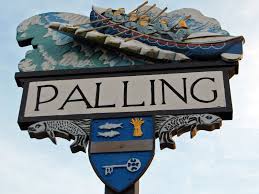 Attendees:  K Matthews (Chairman), J Cocker (Vice Chairman), S Deary, G Casson, M Vacca and J Crafter.In attendance: Richard Price, County Councillor, Harry Blathwayt, District Councillor and Patsy Adams (Clerk) One Members of the publicwww.seapallingpc.norfolkparishes.gov.ukAll minutes are draft until approved at a subsequent meetingThe meeting began at 6.33pmAPOLOGIES FOR ABSENCE:  NoneDECLARATIONS OF INTEREST AND REQUESTS FOR DISPENSATIONS:  NoneTO APPROVE THE MINUTES OF THE MEETING HELD ON 22ND SEPTEMBER 2020.  ApprovedPUBLIC PARTICIPATION – Restricted to 2 minutes.    No comments were received.COUNTY & DISTRICT COUNCILLOR and POLICE REPORTS:	        Cllr Price updated the meeting on the following matters:Covid updateCllr Blathwayt update the meeting on the following matters:Cllr Blathwayt reminded the Members that applications for the Tourism Grant for small businesses closes shortly.Cllr Deary made the meeting aware that during the recent storm she had observed sea water travelling under the wall.   Cllr Blathwayt said that the Environment Agency are aware and have investigated the matter but he thought this problem will in included in the overall issue of coastal roll-back observed along this coastline.  Cllr Blathwayt added that the matter is being studied and a decision as to how best to cope with the problem will be decided in due course.  The Chairman, (Cllr Matthews) asked Cllr Blathwayt to update the members at the next meeting.The Police Report was circulated to Members prior to the meeting.The Chairman (Cllr Matthew asked if anyone objected to Item 10 being heard at this point in the meeting.  The members agreed.PLANNING – APPLICATIONS RECEIVED : PF/20/1743 Two Additional Caravans and One relocated caravan at Golden Beach Caravan Park.    After due consideration, members unanimously agreed to object to this application.  It was agreed that Cllr Cocker and Cllr Crafter will liaise to compile the response and this will be shared with Cllr Blathwayt.  Cllr Cocker proposed that if the Planning Department ignore  the environmental aspects of this objection then legal advice  should be sought.  Cllr Blathwayt suggested that the Council might like consider a ‘Dark Skies’ policy and Members agreed this would be a good idea. FINANCE and GOVERNANCETo consider the Receipts and Payments for the months of June, July and August 2020.  On a proposal by The Chairman, the Members approved the documents.UPDATE ON ITEMS FROM THE PREVIOUS MINUTES Beach Road Parking – the Abortive Costs Agreement To receive an update from the Clerk.  The Members were very disappointed to hear that despite several emails to the Design Officer it seems that no progress has been made.  After consideration the Members asked the Clerk to request, for a final time, an update demonstrating that the TMO was actually being worked on otherwise a complaint to the Head of Paid Services must be made.   To receive an update from the Chairman on the following matters:The ditches and drains in Clink Lane – No further news at this time.The Flood Warden Scheme.  The scheme is up and running.  Andy Bode is leading the project and has a totals of 10 members. Andy has submitted an invoice for the equipment purchased (previously circulated) for and Members approved payment The Playground.  Works are scheduled to resume shortlyTo receive further information about the Community Fibre Broadband Partnership at Waxham/Hickling.  After consideration, Members decided this scheme was probably unlikely to deliver the objectives (similar previous schemes have been put forward and have not proceeded).  No further action was agreed.TO CONSIDER THE DATA COLLECTED FROM THE SAM2 SIGN DURING THE MONTH OF AUGUST.  It was agreed hat the data from both months demonstrated that speeding in Beach Road was not an issue.  When the sign returns next year it was agreed to place it on the bend by the village hall. PLANNING – APPLICATIONS RECEIVED : PF/20/1743 Two Additional Caravans and One relocated caravan at Golden Beach Caravan Park.  See aboveTo consider matters that have arisen since the publication of the agenda.  Cllr Matthews (Chairman) asked the members to approve the cost of fuel and the annual service for the mower used to cut the grass at the church.  This has been previously agreed and Members were happy to ratify this payment.  The Chairman will forward details to the Clerk for payment.ITEMS FOR THE NEXT AGENDA .  Cllr Casson asked if the Members if the Members could discuss whether their names should appear on the notice board (this matter has been previously discussed but it is over the 6 months rule period)TO CLOSE THE MEETING.  There being no further business the Chairman closed the meeting at 7.45pmThe next meeting will be held on 24th  November 2020 at 6.30pm (the meeting will be remote, by ZOOM)